INDICAÇÃO Nº 5735/2017Sugere ao Poder Executivo Municipal a roçagem, limpeza e a retirada de entulhos em área pública entre na Rua Jornalista Manoel Góes, defronte ao nº 681, no bairro Cruzeiro do Sul, neste município.Excelentíssimo Senhor Prefeito Municipal, Nos termos do Art. 108 do Regimento Interno desta Casa de Leis, dirijo-me a Vossa Excelência para sugerir que, por intermédio do Setor competente, seja realizada a roçagem, limpeza e a retirada de entulhos em área pública na Rua Jornalista Manoel Góes, defronte ao nº 681, no bairro Cruzeiro do Sul, neste município.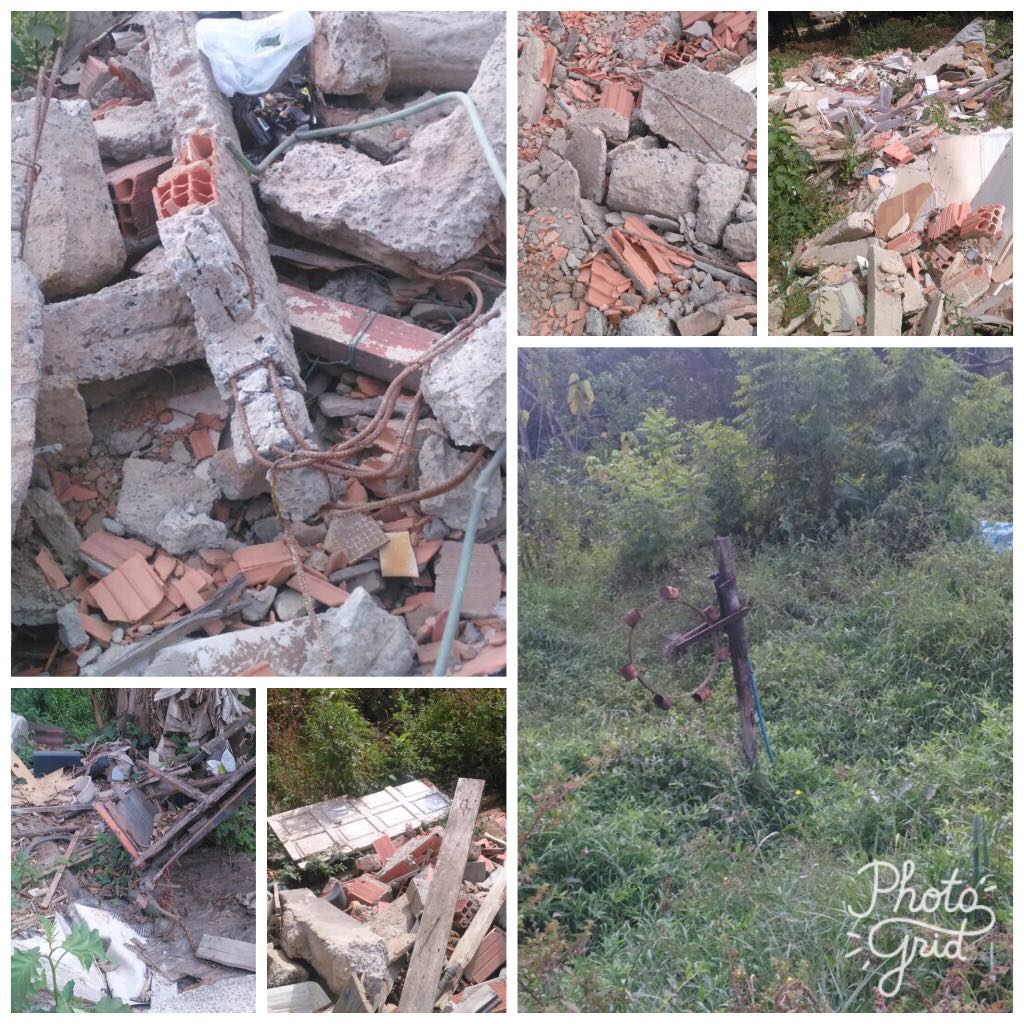 Justificativa:Conforme reivindicação dos moradores, este vereador foi procurado pelos munícipes residente no bairro Cruzeiro do Sul, solicitando a roçagem e limpeza devido ao acúmulo de materiais e entulhos descartados no referido local, uma vez que os indivíduos estão fazendo o descarte irregular de entulhos, objetos e restos de materiais de construção, ocasionando a proliferação de bichos peçonhentos que acabam por invadir as residências, além do aparecimento de animais peçonhentos, ainda existe possibilidade da ocorrência de acidentes devido o descarte de materiais como ferros pontiagudos. Este é um pedido não somente deste vereador, mas de todos os moradores do bairro que pedem com urgência que o problema seja resolvido o mais rápido possível. Plenário “Dr. Tancredo Neves”, em 07 de julho de 2.017.JESUS VENDEDOR-Vereador / Vice Presidente-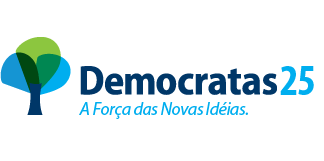 